 Church of King Charles the Martyr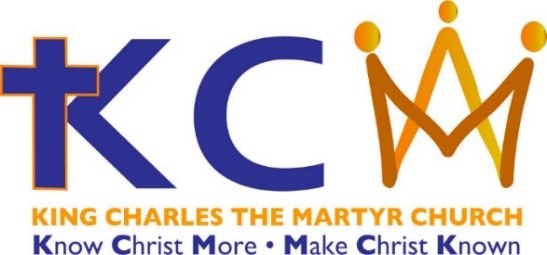 NOTICESSunday 6 June 2021Trinity 1 Sunday 6 June 1030am Morning Worship Holy Communion Trinity 1Officiant & preacher:	Revd Chris Kilgour, Vicar of Northaw and CuffleyChurchwarden:		Phil T/ Bill SReader & Intercessions: Emma KMusicians: 			Simon Elaine & Maureen Welcomers:		Jenny D, Ann DAV: 				Ed SReadings: 1 Samuel 8.4–11 [12–15], Psalm 138, 2 Corinthians 4.13—5.1, Mark 3.20–endMusic:  443 Salvation belongs to our God, 439 Restore O Lord, 18 Amazing Grace, 408 Only by grace, 335 Lord, the light of your love is shining, 899 No eye has seenToday we welcome the Revd Chris Kilgour from Northaw and Cuffley to preach and preside. Revd Atalie and Revd Chris have swapped churches for the weekend! Readings for Sunday 6 June, Trinity 1CollectGod of truth,help us to keep your law of loveand to walk in ways of wisdom,that we may find true lifein Jesus Christ your Son.1 Samuel 8.4–11 [12–15] 4  Then all the elders of Israel gathered together and came to Samuel at Ramah, 5 and said to him, ‘You are old and your sons do not follow in your ways; appoint for us, then, a king to govern us, like other nations.’ 6 But the thing displeased Samuel when they said, ‘Give us a king to govern us.’ Samuel prayed to the Lord, 7 and the Lord said to Samuel, ‘Listen to the voice of the people in all that they say to you; for they have not rejected you, but they have rejected me from being king over them. 8 Just as they have done to me, from the day I brought them up out of Egypt to this day, forsaking me and serving other gods, so also they are doing to you. 9 Now then, listen to their voice; only—you shall solemnly warn them, and show them the ways of the king who shall reign over them.’ 10  So Samuel reported all the words of the Lord to the people who were asking him for a king. 11 He said, ‘These will be the ways of the king who will reign over you: he will take your sons and appoint them to his chariots and to be his horsemen, and to run before his chariots;[ 12 and he will appoint for himself commanders of thousands and commanders of fifties, and some to plough his ground and to reap his harvest, and to make his implements of war and the equipment of his chariots. 13 He will take your daughters to be perfumers and cooks and bakers. 14 He will take the best of your fields and vineyards and olive orchards and give them to his courtiers. 15 He will take one-tenth of your grain and of your vineyards and give it to his officers and his courtiers.] 16 He will take your male and female slaves, and the best of your cattle and donkeys, and put them to his work. 17 He will take one-tenth of your flocks, and you shall be his slaves. 18 And in that day you will cry out because of your king, whom you have chosen for yourselves; but the Lord will not answer you in that day.’ 19  But the people refused to listen to the voice of Samuel; they said, ‘No! but we are determined to have a king over us, 20 so that we also may be like other nations, and that our king may govern us and go out before us and fight our battles.’[ 14  Samuel said to the people, ‘Come, let us go to Gilgal and there renew the kingship.’ 15 So all the people went to Gilgal, and there they made Saul king before the Lord in Gilgal. There they sacrificed offerings of well-being before the Lord, and there Saul and all the Israelites rejoiced greatly.]Psalm 1381  I will give thanks to you, O Lord, with my whole heart; •
   before the gods will I sing praise to you.
2  I will bow down towards your holy temple and praise your name,
      because of your love and faithfulness; •
   for you have glorified your name
      and your word above all things.
3  In the day that I called to you, you answered me; •
   you put new strength in my soul.
4  All the kings of the earth shall praise you, O Lord, •
   for they have heard the words of your mouth.
5  They shall sing of the ways of the Lord, •
   that great is the glory of the Lord.
6  Though the Lord be high, he watches over the lowly; •
   as for the proud, he regards them from afar.
7  Though I walk in the midst of trouble,
      you will preserve me; •
   you will stretch forth your hand against the fury of my enemies;
      your right hand will save me.
8  The Lord shall make good his purpose for me; •
   your loving-kindness, O Lord, endures for ever;
      forsake not the work of your hands.2 Corinthians 4.13—5.113  But just as we have the same spirit of faith that is in accordance with scripture—‘I believed, and so I spoke’—we also believe, and so we speak, 14 because we know that the one who raised the Lord Jesus will raise us also with Jesus, and will bring us with you into his presence. 15 Yes, everything is for your sake, so that grace, as it extends to more and more people, may increase thanksgiving, to the glory of God. 16  So we do not lose heart. Even though our outer nature is wasting away, our inner nature is being renewed day by day. 17 For this slight momentary affliction is preparing us for an eternal weight of glory beyond all measure, 18 because we look not at what can be seen but at what cannot be seen; for what can be seen is temporary, but what cannot be seen is eternal. 5 For we know that if the earthly tent we live in is destroyed, we have a building from God, a house not made with hands, eternal in the heavens. This is the word of the Lord.Mark 3.20–end20 and the crowd came together again, so that they could not even eat. 21 When his family heard it, they went out to restrain him, for people were saying, ‘He has gone out of his mind.’ 22 And the scribes who came down from Jerusalem said, ‘He has Beelzebul, and by the ruler of the demons he casts out demons.’ 23 And he called them to him, and spoke to them in parables, ‘How can Satan cast out Satan? 24 If a kingdom is divided against itself, that kingdom cannot stand. 25 And if a house is divided against itself, that house will not be able to stand. 26 And if Satan has risen up against himself and is divided, he cannot stand, but his end has come. 27 But no one can enter a strong man’s house and plunder his property without first tying up the strong man; then indeed the house can be plundered. 28  ‘Truly I tell you, people will be forgiven for their sins and whatever blasphemies they utter; 29 but whoever blasphemes against the Holy Spirit can never have forgiveness, but is guilty of an eternal sin’— 30 for they had said, ‘He has an unclean spirit.’ 31  Then his mother and his brothers came; and standing outside, they sent to him and called him. 32 A crowd was sitting around him; and they said to him, ‘Your mother and your brothers and sisters are outside, asking for you.’ 33 And he replied, ‘Who are my mother and my brothers?’ 34 And looking at those who sat around him, he said, ‘Here are my mother and my brothers! 35 Whoever does the will of God is my brother and sister and mother.’ Prayer -Week beginning 6 June 2021If you or someone you know is in need of prayer please contact Revd Atalie to have a chat and for your name to be added to her private prayers or to the list that is published each week. This list is regularly reviewed, and people added, moved or removed as required. If you are not on the list and would like to be added, or if you or a loved one are, but feel that this is no longer needed, please do let Revd Atalie know. My funeral plans. This webpage from the Church of England offers guidance on how to plan for your wishes. If you would like to talk this through, please call Revd Atalie. https://www.churchofengland.org/life-events/funerals/my-funeral-planswww.ataloss.org is the Church of England’s project to help sign post people to bereavement support. The Website contains information about what to do when someone is bereaved, how we can help support each other in times of loss.If you can’t be in church, why not light a candle at home or online. www.churchofengland.org/our-faith/light-candleLaunch Event ‘Prayer Breakfast’ for this year’s Bishop of St Albans’ Harvest Appeal, ‘Water is Life’ Weds 9 June 8 – 8.30amThis special event is planned with Tearfund and  Bishop Alan to launch his 2021 Harvest Appeal. The Prayer Breakfast will give us the opportunity to hear first-hand from a Project Manager in the Democratic Republic of Congo, who will share stories and pictures of the transformational work happening there.  Register here:  https://www.eventbrite.co.uk/e/harvest-appeal-2021-prayer-breakfast-water-is-life-tickets-154258967725  Next Week on FacebookSunday 13 Trinity 21030am Sung Eucharist Officiant:			Revd AtalieChurchwarden:		Phil T/ Bill SReader:			Robert BIntercessions: 		Sue TMusicians: 			SimonAV: 				Nicola Welcomers:		Jean B, Lynn JReadings: 1 Samuel 15. 34-16.13, Psalm 20, 2 Corinthians 5. 6-10 [11-13] 14-17, Mark 4. 26-36Music: 484 The church’s one foundation, Psalm 20, 495 God is working his purpose out, 115 Now the green blade riseth, 235 Forth in thy name, O Lord, I goPotters Bar Food BankThe food bank is ONLY in need of long life milk, Cooking oil and toilet rolls please no other donations for the time being.Whilst other donations are appreciated, they are often short of storage space at the moment, so please consider carefully what you can contribute.The Foodbank is also in need of funds to help to pay for their storage space which costs £120 a month. Donations can be made through their webpage. https://pottersbar.foodbank.org.uk/ The collection boxes for the Potters Bar Food Bank are outside the vicarage, in the Link corridor and in the porch as you enter church.Dates for your diaryTuesday morning Eucharist 10amWednesday morning anytime please pray for our community.Saturday 5 June 0830 Churches Together Prayers at St Mary’s, The Walk Wednesday 9 June 0800 Water is Life Prayer breakfast to launch the Bishop’s Harvest AppealSaturday 19 June, Church Family WalkSunday 27 June Alban Pilgrimage 3pm procession through Verulam Park and 4pm EvensongTuesday 29 June, 730 Churches Together AGM and listening evening at Our Lady & St Vincent.Sunday 11 July 80th Anniversary Service when we will be joined by Bishop Michael of HertfordSaturday 4 September Community Day led by the Community CaféSunday 7 November Confirmation serviceNoticesDiocese of the Windward Islands Volcano Eruption Collection. Parishes in the diocese are being asked to consider an additional collection to support the Diocese of the Windward Islands. Congregational and individual donations can be passed to (Account name: The St Albans Diocesan Board of Finance, Sort code 20-05-03, Account no: 20776041, Reference: 4100102 St Vincent) and will added to an initial donation from the Diocese. You can donate online or in the plate at the back of church. https://www.stalbans.anglican.org/meeting-needs-in-st-vincent-after-la-soufriere-erupts/#DonateKCM Administrative Assistant Part-time – 8 hours a week £4992 a year The Parochial Church Council at the Church of King Charles the Martyr, Potters Bar wishes to appoint Administrative Assistant to work 8 hours a week (Tuesday and Thursday mornings 9-1pm) alongside the vicar in the office of the Church of King Charles the Martyr, Potters Bar.The successful applicant will build on the existing administrative work, working alongside the Vicar and other church staff to ensure the efficient running of the parish.A job description and application form are available from the Church Website www.kcm-church.org.uk or from the vicar@kcm-church.org.ukFor an informal chat please do call the Revd. Atalie Gaines 01707 661266An enhanced DBS disclosure is required. Please return completed forms to The Revd. Atalie Gaines, The Vicarage, 8 Dugdale Hill Lane, Potters Bar, EN6 2DW by 12noon This Friday - Friday 4 June 2021. Interview date: Thursday 10 June in the afternoon.Church family walk to South Mimms, will be on Sat June 19th leaving KCM about 6pm for a 3 km stroll through the fields to a South Mimms pub garden. See what wildlife we can spot, and I will bring a bat detector for the walk home at dusk, a shorter route only 2km finishing through Furzefield wood. Let John know if you are planning to come and how many people, text or WhatsApp 07984 724125.Charlie’s Angels 30 June. We are in need of some more volunteers to help us get Charlie’s Angels back up and running again. On a rota on Wednesday afternoon between 1-3pm. If you could help please speak to Claire Driscoll.Holiday Club Day Sat 7 August. Sadly we weren’t able to field enough volunteers to run a whole week of activities but the organising team would like to offer an afternoon followed by a BBQ. If you could help, please let Revd Atalie know. How to access services at KCMSunday mornings at 1030 are usually streamed on Facebook Live.
If you go to the church website www.kcm-church.org.uk and click on the link on that page it will take you to Facebook and once you are on the Facebook page you will be able to click on the LIVE streaming or watch the services from previous weeks.
Occasionally we will use Zoom and information on how to join us will be at top of this notice sheet/ email. Orders of Service can be found on our website in the News and Notices section on the home page.Online from church 1030 on a Sunday morningSunday alternating the style of worship1st and 3rd Morning Worship Eucharist2nd and 4th Sung Eucharist with the choir and organ5th Sunday’s will be a joint service of Holy communionDaily Hope Freephone Telephone Service 0800 804 8044
It offers music, prayers and reflections as well as full worship services from the Church of England. The call is free & available 24 hours a day on 0800 804 8044Radio. BBC Radio 4 Daily Service at 9.45 each day or Sunday worship at 8am on Sunday mornings.
Premier Christian Radio can be located online or at 1305, 1332, 1413 or 1566 MW or DAB and on Freeview on your TV on channel 725.Supporting the work and mission of this churchThe Church of King Charles the Martyr provides a spiritual focus and outstanding facilities for the local community. It is YOUR church and like all charities, is dependent on the generosity of its members, the local community and others.If you would like to make a donation towards the work of the Church of King Charles the Martyr, either as a one off or would like to join our regular giving scheme these are the ways that you can donateby speaking to our Treasurer to set up regular giving to help us planby tapping the cashless giving machine in churchwith a text message by texting KCM 3 to 70085 to donate £3online via the donate button on our webpage.Amazon Smile will donate a small percentage of your purchase cost to us - just go to www.smile.amazon.co.uk to sign upOld coins and notes if you find old coins or notes as you clear out your homes please do let Steve have them as the banks will still accept them.Remember us in your Will. Legacies are a tax efficient way of giving to the church. Please do think about us when making or revising your Will.How to stay in touchThis notice sheet is emailed to all those on our mailing list and posted to those without email access if you would like to receive a paper copy of this notice sheet please email the vicar.
We have a KCM Family WhatsApp group for information about the church and a KCM Jokes WhatsApp group to share the more light hearted jokes– if you would like to join either of these groups please contact the wardens to be added.
 
Keep an eye on our social media
YouTube https://www.youtube.com/channel/UCbHtNFKZaN7fHV1kIL2tYUQ
Facebook https://www.facebook.com/KCMChurchPottersBar/
Twitter https://twitter.com/home?lang=en-gbPlease send information for this notice sheet to Revd Atalie by Wednesday midday. In case of pastoral emergency please call the Vicarage.Contact details:Spam emails Please beware of scam emails supposedly from church staff asking for Amazon Vouchers or saying that you have won a prize because of your association with the Parish of King Charles the Martyr. Anything that looks unlikely - probably is!We invite you to pray with our pastoral care group each week on a Wednesday morning. No matter where you are, you are encouraged to pray for our community, our town and the wellbeing of all.Please pray for ALL members of our community, especially: Our young people who are being prepared to receive communion for the first time. Those who live in: The Shrublands, Suffolk Road, Updale CloseThose who are in need of our prayers: Anne Throup, Peter Turner. Those with longer term needs: Sylvia Martin, Peter Sansom, Helen Brunning, Yvonne Bennett, Joan Palmer, Neo Notley, Janice Lacey, Stuart Edwards, Alex, Clara, Jamie, Gillian Fleury, Joshua French, Ginny McClellan, Margaret Bowers, Bev Nicholls, Ray Smith, Barbara Hale, Esther Wright, Evelyn and Jimmy Long, Marilyn Kelly.The recently departed: all those who have died in the past week.Anniversary of death: Margery Hunnisett, Geoff Blackaby, Dennis Beale, Joan Llewellyn, Doris Carter, Ronald Critoph	 and all those whose anniversary falls at this timeThe VicarThe Reverend Atalie Gaines The Reverend Atalie Gaines The Reverend Atalie Gaines The Reverend Atalie Gaines Rest Day: Friday01707 661266 / 07423 58691501707 661266 / 07423 58691501707 661266 / 07423 586915vicar@vicar@Please email the relevant person and we will get back to you as soon as we are able.Please email the relevant person and we will get back to you as soon as we are able.Please email the relevant person and we will get back to you as soon as we are able.Please email the relevant person and we will get back to you as soon as we are able.Please email the relevant person and we will get back to you as soon as we are able.Please email the relevant person and we will get back to you as soon as we are able.All email addresses are xxx@kcm-church.org.ukAll email addresses are xxx@kcm-church.org.ukAll email addresses are xxx@kcm-church.org.ukAll email addresses are xxx@kcm-church.org.ukAll email addresses are xxx@kcm-church.org.ukLay MinisterLay MinisterDavid ThomsonDavid ThomsonDavid ThomsonChurch WardenChurch WardenPhil TownsendPhil TownsendPhil Townsendchurchwarden1@Church Warden Church Warden Bill SimpsonBill SimpsonBill Simpsonchurchwarden2@Safeguarding OfficerSafeguarding OfficerHelen SchmitzHelen SchmitzHelen Schmitzsafeguarding@Halls AdministratorHalls AdministratorLynn JonesLynn JonesLynn Joneshalls@PCC SecretaryPCC SecretaryEmma KiddEmma KiddEmma Kiddpccsecretary@TreasurerTreasurerSteve JonesSteve JonesSteve Jonestreasurer@Children and Families WorkerChildren and Families WorkerClaire Driscoll       families@Claire Driscoll       families@Claire Driscoll       families@Claire Driscoll       families@www.kcm-church.org.uk01707 665579www.kcm-church.org.uk01707 665579www.kcm-church.org.uk01707 665579www.kcm-church.org.uk01707 665579www.kcm-church.org.uk01707 665579www.kcm-church.org.uk01707 665579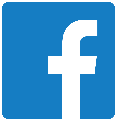 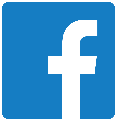               @KCMChurchPottersBar              @KCMChurchPottersBar              @KCMChurchPottersBar@KCM_PottersBar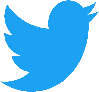 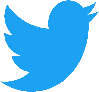 @KCM_PottersBar@KCM_PottersBar